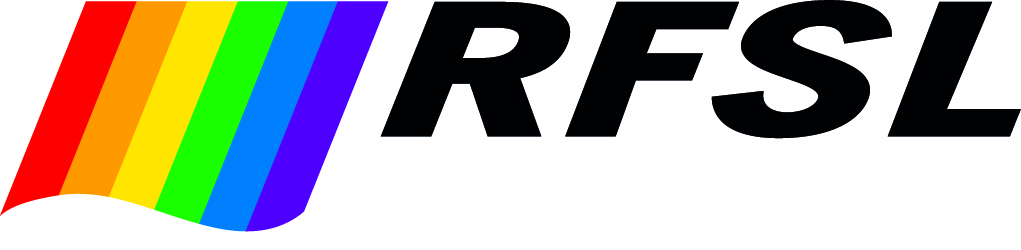 Frågeformulär för den som vill söka tjänsten som verksamhetschef på RFSLs förbundskansli Skickas tillsammans med CV till rekrytering@rfsl.se senast 31 maj 2019 Håll dig gärna kortfattad när du svarar (högst 300 ord/svar)
1)   LedarskapBeskriv hur du ser på ledarskap i relation till chefskap. Svar:2) ArbetsgivaransvarVerksamhetschefen är ytterst ansvarig för att personalen på kansliet har tydliga ramar för sitt arbete och en välfungerande arbetsmiljö. Här ingår:- Övergripande personalansvar med policys, system och rutiner.- Direkt personalansvar för enhetschefer och från tid till annan direktrapporterande personal.- Arbetsmiljö, härunder: säkerhet, likabehandling, rekrytering, uppsägning, MBL, kompetensutveckling, lönerevision, medarbetarsamtal etcetera.- Stöd till chefer, bollplank, feedback, utvärdering och regelbunden uppföljning via rapporter och möten.Beskriv din erfarenhet av att vara arbetsgivare och vad du tycker kännetecknar en välfungerande arbetsmiljö. Ge ett exempel vardera på vad du tycker är utmanande respektive roligt med att vara arbetsgivare.
Svar:3) Ansvar för målsättning, resultatuppföljning och kvalitet i kansliets arbeteVerksamhetschefens uppdrag är att se till att förbundskansliet har bra förutsättningar och levererar enligt sitt uppdrag. Här ingår:- att sätta en övergripande struktur för organiseringen av arbetet på kansliet- att utifrån sitt uppdrag från förbundsstyrelsen sätta mål för kansliets arbete och följa upp dessa samt rapportera tillbaka till förbundsstyrelsen- att se till att det finns system och kultur för kvalitetssäkring.- att genomföra utvärderingar och undersökningar av kvaliteten på det arbete som utförs på kanslietBeskriv hur du har arbetat operativt och strategiskt på ledningsnivå i politisk ledda organisationer och vad du tycker är viktigt i detta arbete. 
Svar:4) Normkritik och hbtqi-kunskapDå vi vill se ett ledarskap som präglas av de värden som RFSL står för är kunskap om hbtq-frågor och normkritiska förhållningssätt ett villkor för att kunna vara verksamhetschef.Beskriv din kunskap om och erfarenheter av att arbeta normkritiskt. Ge minst två konkreta exempel på hur du leder normkritiskt och förklara vad du tycker att perspektivet bidrar med i ditt arbete.Svar: Tack för dina svar! Infoga dina kontaktuppgifter nedan, så hör vi av oss inom kort! 